校区平面示意图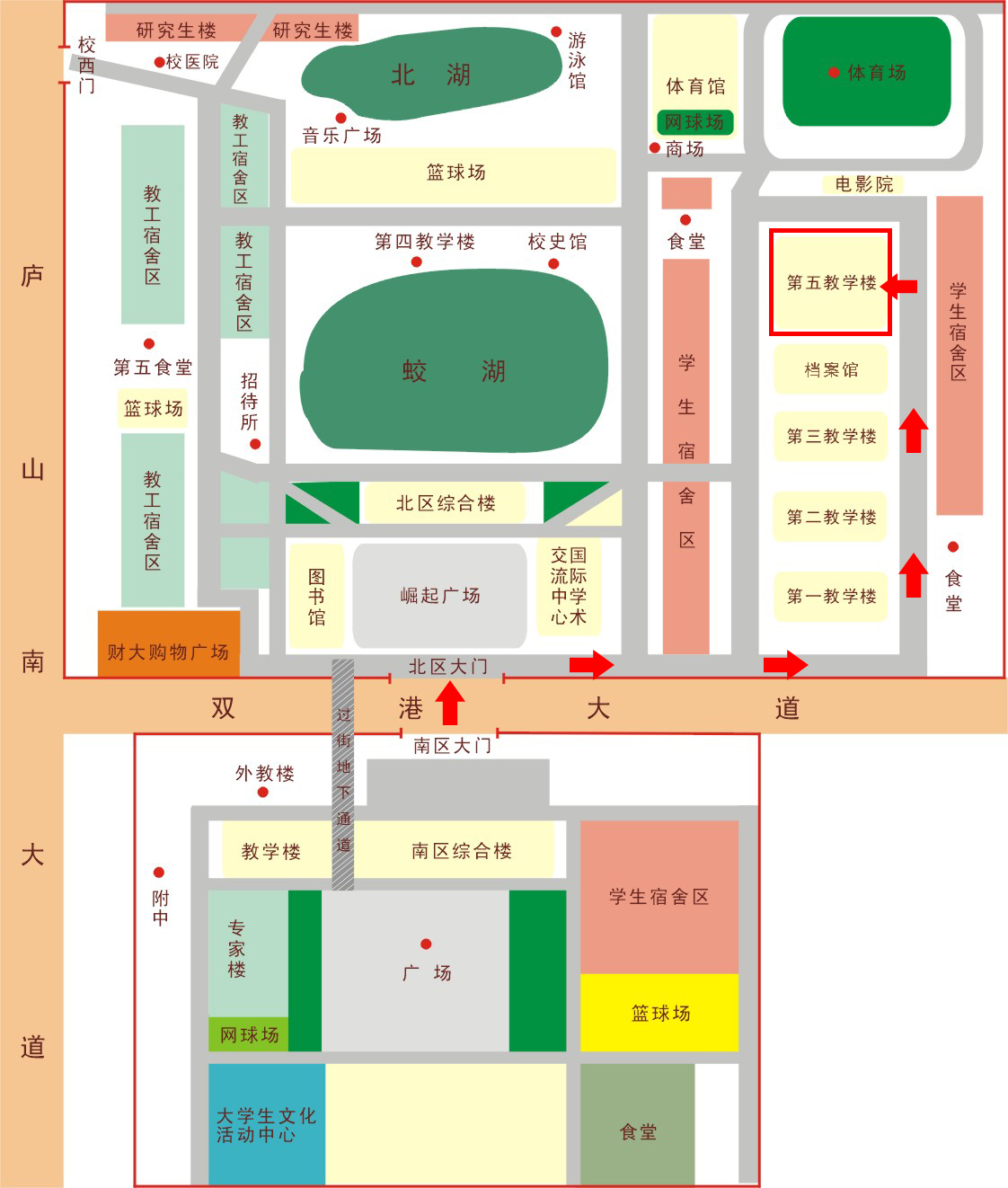 